How to Add a Final Grade Column in the Moodle GradebookClick the Admin Gear, click Gradebook Setup.Scroll to the bottom and click “Add Grade Item”.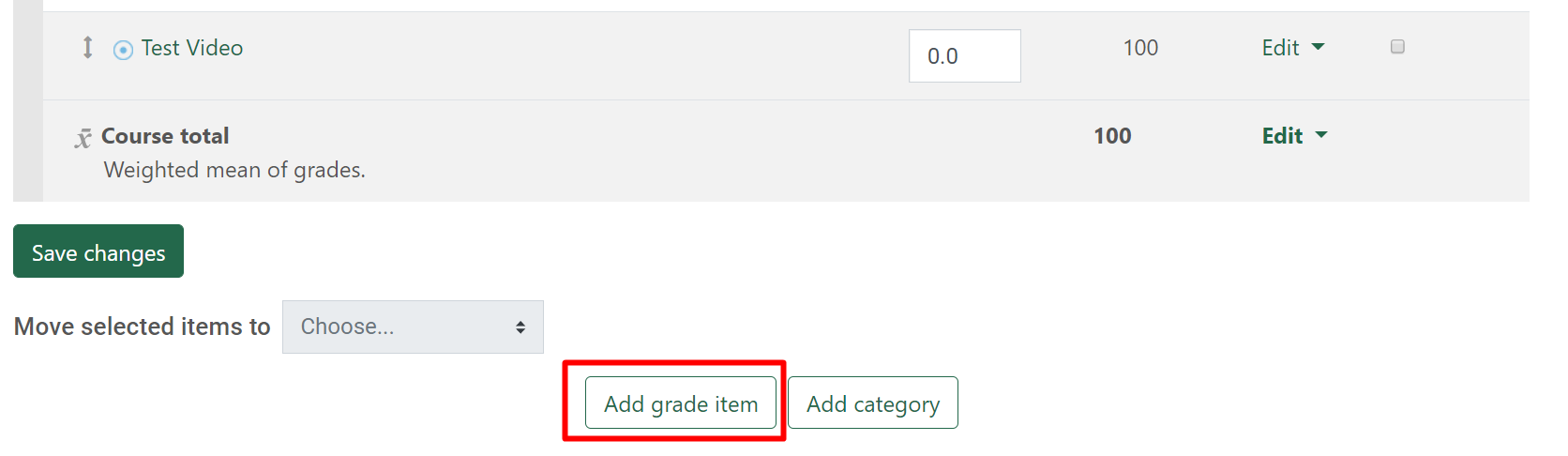 Adjust the following settings:Item name = Final GradeGrade type = ScaleScale = Final Grade Scale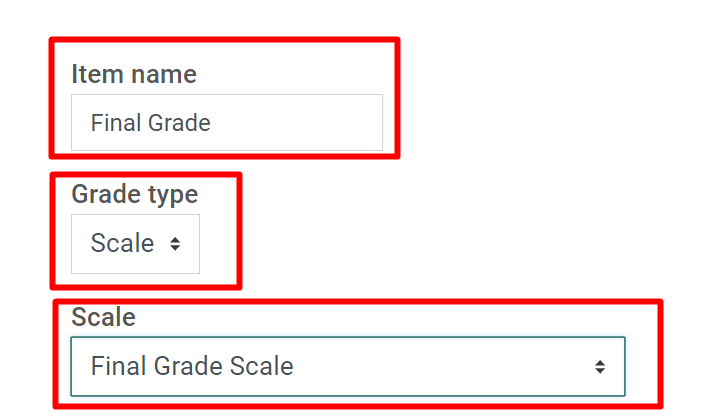 Scroll down and click Save Changes.